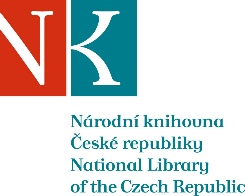 Zpráva ze zahraniční služební cestyJméno a příjmení účastníka cestyMgr. Klára TruchláPracoviště – dle organizační strukturyOdbor doplňování fondů – oddělení doplňovánízahraničních dokumentůPracoviště – zařazeníODZDDůvod cestyKnižní veletrhNákup knih  a jednání s partnerskýmiinstitucemi v Budapešti:Národní knihovna Istvána Széchényiho,Knihovna Maďarské akademie věd, Knihovna Středoevropské univerzity,Knihovna Galerie výtvarných umění,Místo – městoBudapešťMísto – zeměMaďarskoDatum (od-do)18. 04. -22. 04. 2018Podrobný časový harmonogram18. 4. Příjezd do Budapešti v odpoledních hodinách19. 4. Nákup u velkoobchodů LiraNárodní knihovna Istvána Széchényiho (OSZK)Knihovna Maďarské akademie věd (MTA)20. 4. Knihovna Středoevropské univerzity (CEU)Knihovna Galerie výtvarných umění (SZMM)21. 4. Návštěva knižního veletrhu22. 4. Návrat do PrahySpolucestující z NKFinanční zajištěníDoprava a diety z rozpočtu Národní knihovny ČRUbytování z rozpočtu Národní knihovny Istvána SzéchényihoCíle cestyPlnění cílů cesty (konkrétně)Nákup u velkoobchodů Lira                    https://www.lira.hu/             Nakoupené knihy nám pošle OSZK. Návštěva OSZK, Oddělení zahraničního doplňování, jednání s vedoucí oddělení Évou Danyi. Návštěva MTA, jednání v Oddělení doplňování, Výběr publikací ústavů Maďarské AVNávštěva CEU jednání s paní Zsuzsa Antal o možnostech a požadavcích ve výměně v následujícím roce. Doufáme, že  se CEU nepřestěhuje do Vidně a se svou jedinečnou a bohatou knihovnou zůstane v Budapešti. Návštěva a jednání v knihovně Galerie výtvarných umění.Výběr jejich publikacíNávštěva knižního veletrhu. Výběr nejnovějších publikaci od renomovaných vydavatelů. Program a další podrobnější informace http://bookfestival.hu/enPřivezené materiályDatum předložení zprávy24. 04. 2018Podpis předkladatele zprávyPodpis nadřízeného24. 04. 2018Vloženo na IntranetPřijato v mezinárodním oddělení